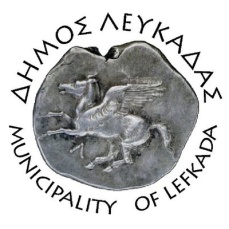 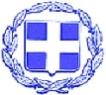 ΕΛΛΗΝΙΚΗ ΔΗΜΟΚΡΑΤΙΑ     ΔΗΜΟΣ ΛΕΥΚΑΔΑΣΛευκάδα, 24/3/2022ΣΥΜΜΕΤΟΧΗ ΣΕ ΔΙΑΒΟΥΛΕΥΣΗΑγαπητοί συμπολίτες,Ο Δήμος μας, με αίσθημα ευθύνης και ευαισθησίας σε περιβαλλοντικά θέματα, προχώρησε στον σχεδιασμό ενός ολοκληρωμένου προγράμματος διαχείρισης αποβλήτων που παράγονται στο νησί μας με έμφαση στα πλαστικά απορρίμματα με στόχο την προστασία του μοναδικού φυσικού μας περιβάλλοντος. Η προκαταρκτική μελέτη υποστηρίζεται από τον Γερμανικό Οργανισμό Διεθνούς Συνεργασίας (GIZ) και χρηματοδοτείται από τον Οργανισμό Alliance to End Plastic Waste.Είναι σημαντικό η προσπάθεια αυτή να αγκαλιαστεί από όλους τους δημότες μας, αλλά και τις επιχειρήσεις που δραστηριοποιούνται στον τόπο μας. Για το λόγο αυτό, θα θέλαμε να μας απαντήσετε σε μερικά ουσιαστικά ερωτήματα για να κατανοήσουμε τις ανάγκες ενημέρωσης και ευαισθητοποίησης της τοπικής μας κοινωνίας κάνοντας κλικ στους αντίστοιχους συνδέσμους παρακάτω:Ερωτηματολόγιο για πολίτες: https://forms.gle/JDndFNx5yr2TxH569
Ερωτηματολόγιο για επιχειρήσεις: https://forms.gle/ekBWHN7bvHcwzTca6Σημειώνεται πως στα ερωτηματολόγια δεν ζητούνται πληροφορίες που αφορούν σε προσωπικά δεδομένα.Σας καλώ όλους να γίνετε κομμάτι της προσπάθειας για ένα καλύτερο περιβάλλον για εμάς και τα παιδιά μας.Με φιλικούς χαιρετισμούς,Ο ΔήμαρχοςΧαράλαμπος Καλός